Fig. S1. 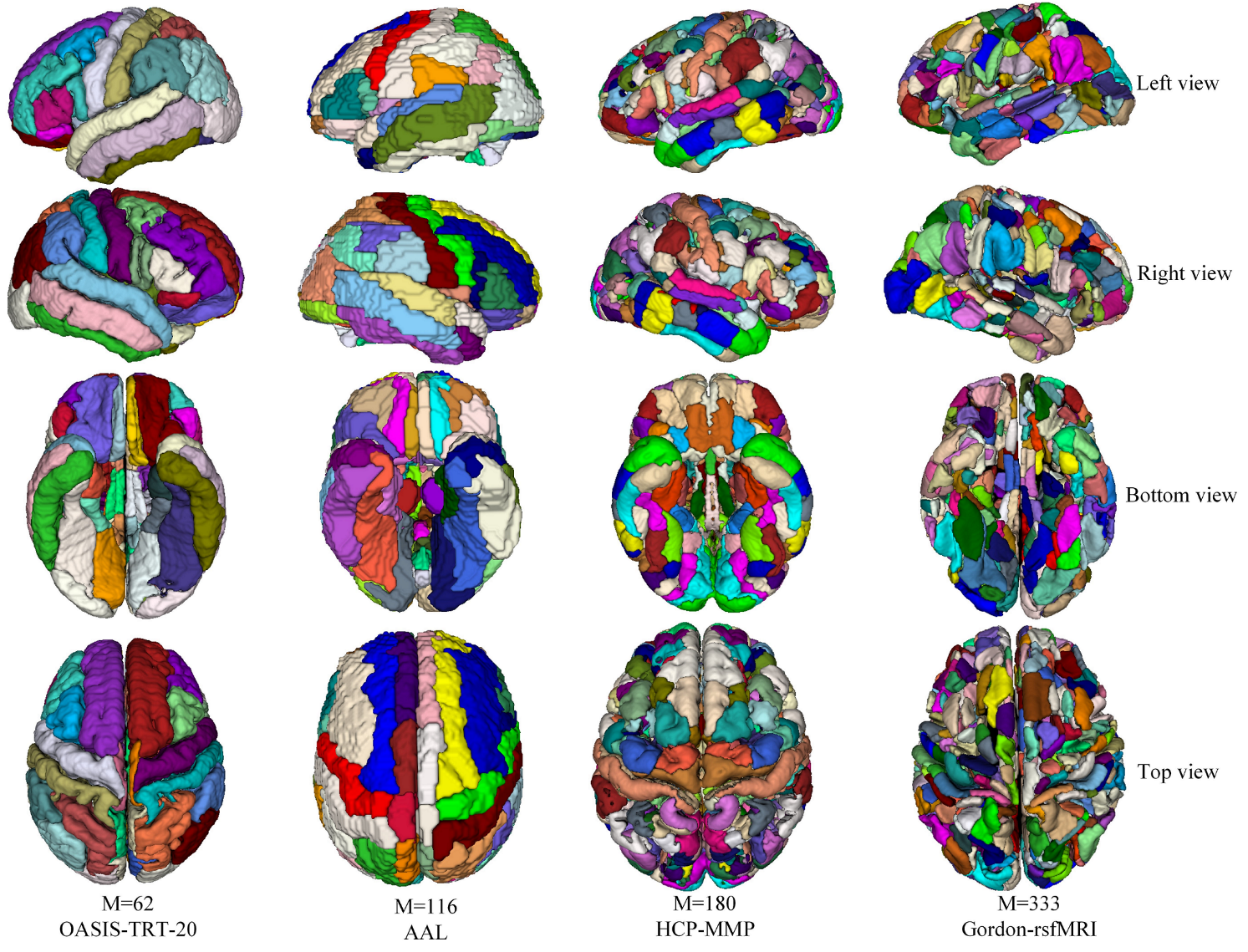 Fig. S2. 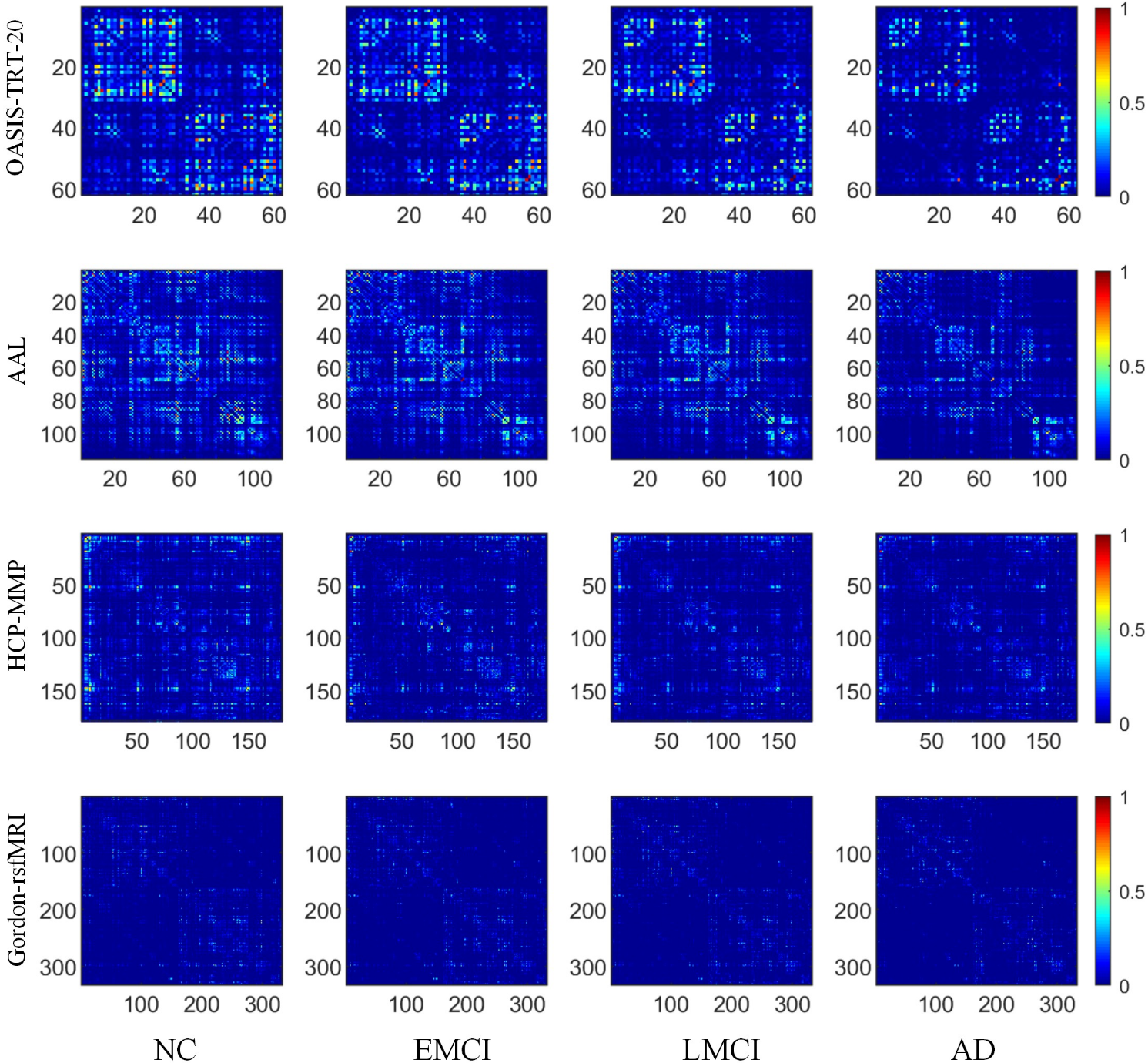 